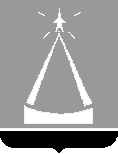    ИЗБИРАТЕЛЬНАЯ   КОМИССИЯ  ГОРОДСКОГО ОКРУГА   ЛЫТКАРИНО_____________________________________________________________________________________140080  Московская обл., г. Лыткарино, ул. Первомайская, д.7/7                         т/ф   8(495)552 85 11    e-mail: ik-lyt@mail.ru РЕШЕНИЕ07.08.2020 № 101/12Об отказе в регистрации Кубрина Даниила Александровича, выдвинутому в порядке самовыдвижения, кандидатом в депутаты Совета депутатов городского округа Лыткарино  по многомандатному  избирательному округу № 1,  на выборах депутатов Совета депутатов городского округа Лыткарино, назначенных на 13 сентября  2020 г.Проверив соблюдение требований Федерального закона «Об основных гарантиях избирательных прав и права на участие в референдуме граждан Российской Федерации» от 12 июня 2002 г. № 67-ФЗ, Закона Московской области «О муниципальных выборах в Московской области» от 04 июня 2013 года №46/2013-ОЗ, при выдвижении кандидата в депутаты Совета депутатов городского округа Лыткарино Московской области по многомандатному  избирательному округу № 1   Кубрина Даниила Александровича, выдвинутого в порядке самовыдвижения,   Избирательная комиссия городского округа Лыткарино установила следующее:В установленный статьей 30 Закона Московской области «О муниципальных выборах в Московской области» срок (не позднее чем за 42 дня до дня голосования) в Избирательную комиссию городского округа Лыткарино Кубриным Д.А. не были представлены документы для регистрации кандидата,  а именно первый финансовый отчет о поступлении и расходовании средств избирательного фонда,  подписные листы с подписями избирателей, собранными в поддержку самовыдвижения кандидата в депутаты Совета депутатов городского округа Лыткарино Московской области по многомандатному избирательному округу № 1, назначенных на 13 сентября 2020 года.В связи с отсутствием документов, необходимых в соответствии с Федеральным законом, Законом Московской области для регистрации кандидата, руководствуясь подпунктом 4 части 24 статьи 30 Закона Московской области «О муниципальных выборах в Московской области», Избирательная комиссия городского округа ЛыткариноРЕШИЛА:1. Отказать в регистрации Кубрину Даниилу Александровичу, выдвинутому в порядке самовыдвижения, кандидатом в депутаты Совета депутатов городского округа Лыткарино Московской области по многомандатному  избирательному округу №1,  на выборах депутатов Совета депутатов городского округа Лыткарино  Московской области, назначенных на 13 сентября 2020 г, 1991 года рождения, место жительства: г. Москва,  домохозяин.Время принятия решения – 17  час. 18 мин.2. Выдать Кубрину Д.А. заверенную копию настоящего решения.3. Направить в структурное подразделение ПАО Сбербанк дополнительный офис № 9040/01215 Восточного Головного отделения Среднерусского  банка уведомление о прекращении всех финансовых операций по специальному избирательному счету, открытому кандидатом в депутаты Совета депутатов городского округа Лыткарино Московской области по многомандатному  избирательному округу №1, на выборах депутатов Совета депутатов городского округа Лыткарино Московской области, назначенных на 13 сентября 2020 г., Кубрина Даниила  Александровича.4. Опубликовать настоящее решение в сетевом издание «Вестник Избирательной комиссии Московской области», газете «Лыткаринские вести».5. Контроль за исполнением настоящего решения возложить на председателя Избирательной комиссии городского округа Лыткарино Новичкову Н.В.Председатель избирательной комиссии 		                              Н.В.Новичкова Секретарь избирательной комиссии 					Е.С.Леухина